Class Schedule8:10	   Arrival/Bathroom8:30	   Table Activity/Attendance/Question of the Day8:45	   Gym/Large Motor/Playground/Music9:05	   Circle	9:30        Bathroom & Snack9:45	   Learning Centers10:25	   Clean-Up            10:35	   Good-bye Circle10:40	   Dismissal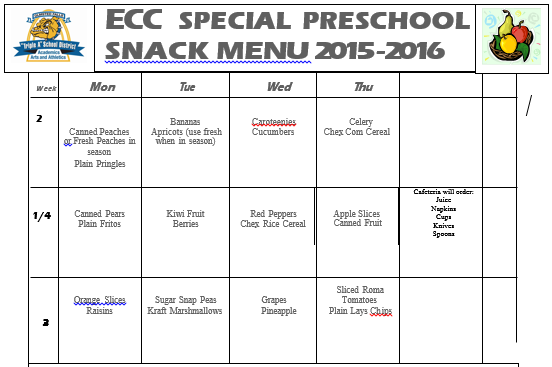 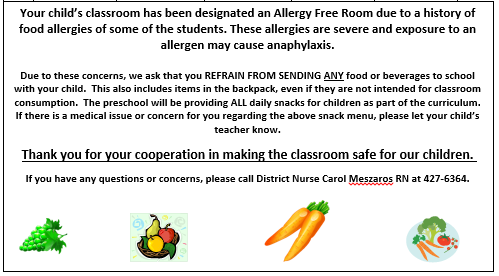 